Участие в мероприятиях детского сада воспитатель Дунаева Ирина Михайловна.Памятки для родителей «Как спастить в гололед». 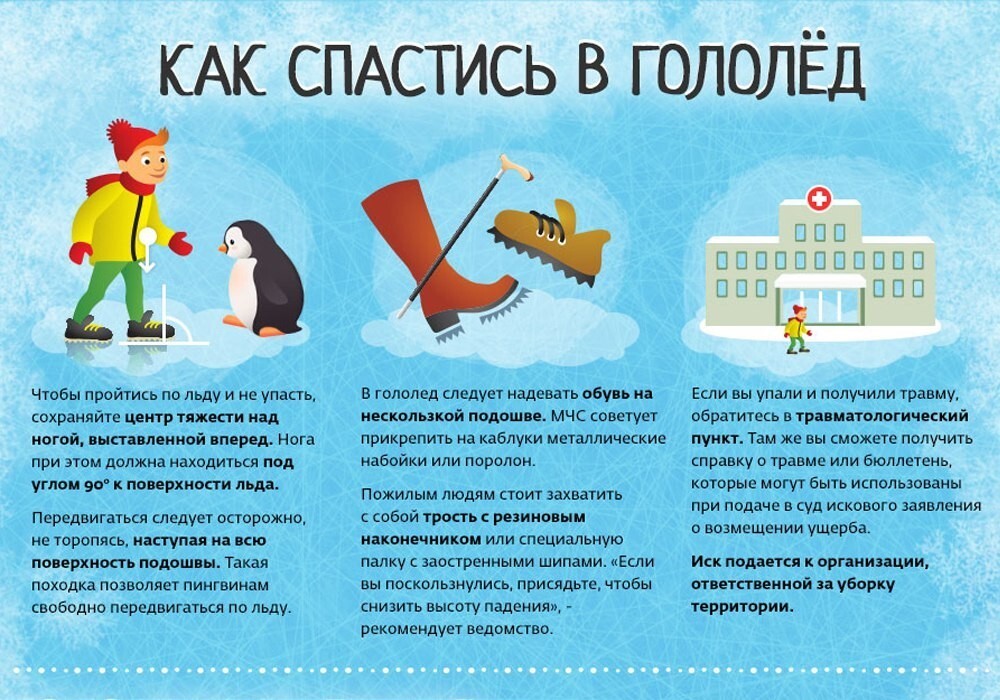 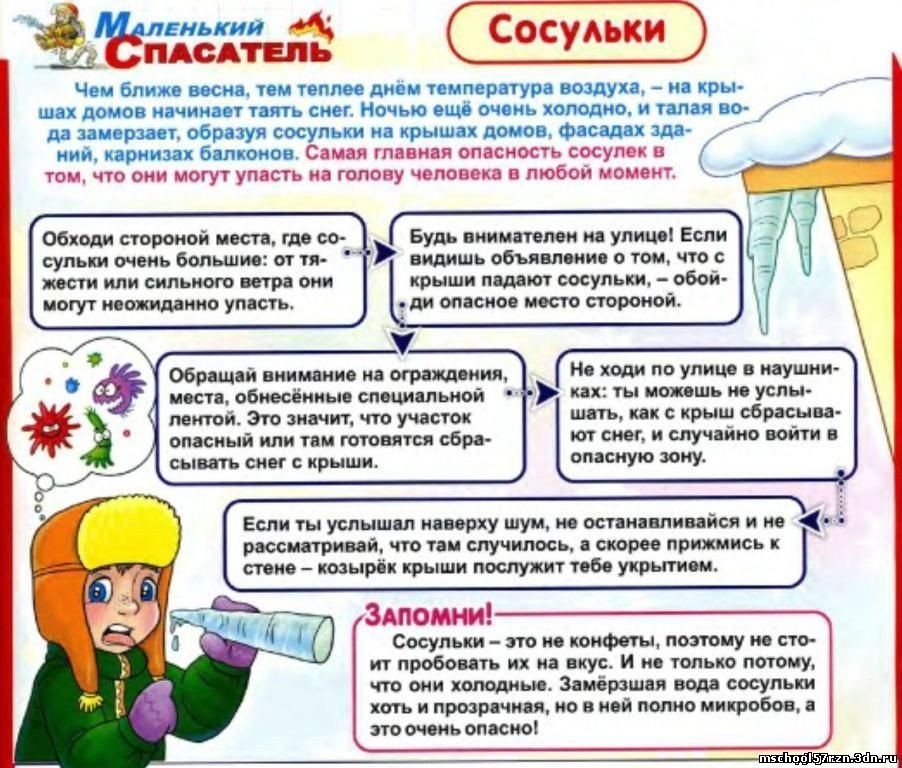 Оформление холла детского сада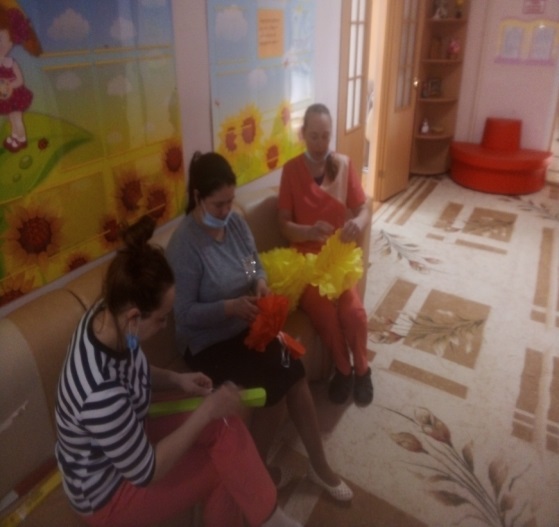 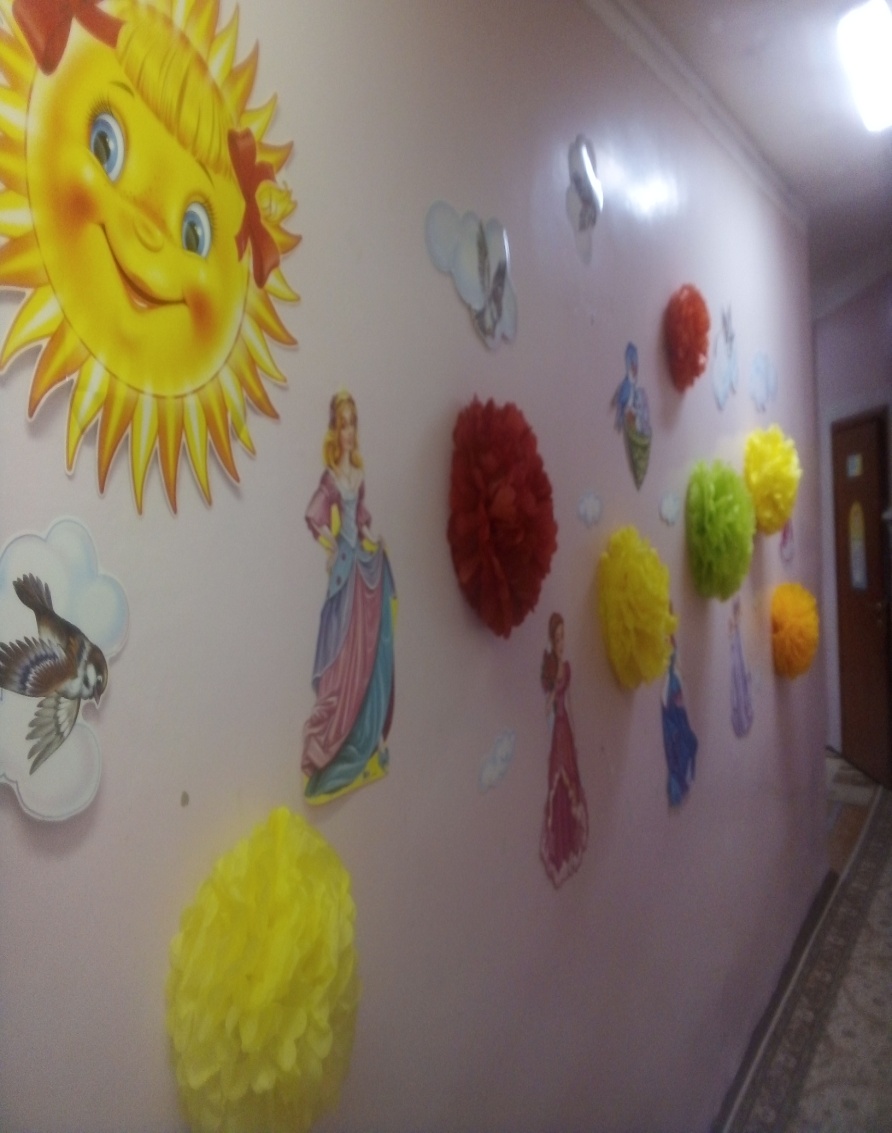 Участие во всероссийском мастер – классе «Квилинг как средство развития мелкой моторики и творческих способностей детей старшего дошкольного возраста».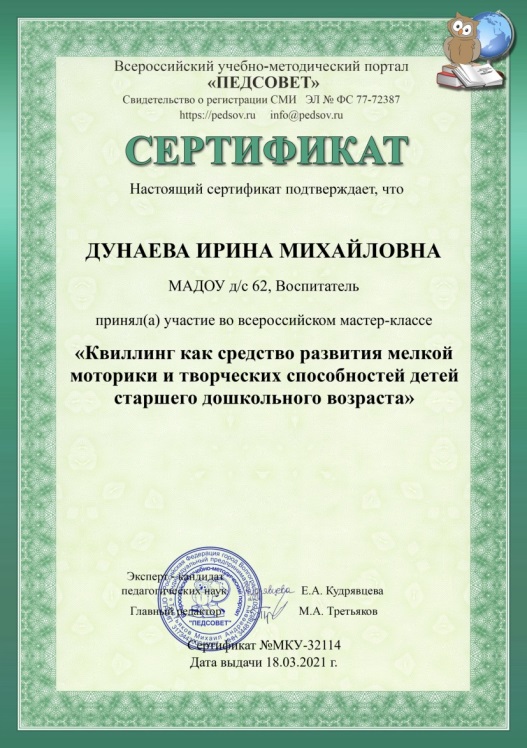 «Широкая Масленица»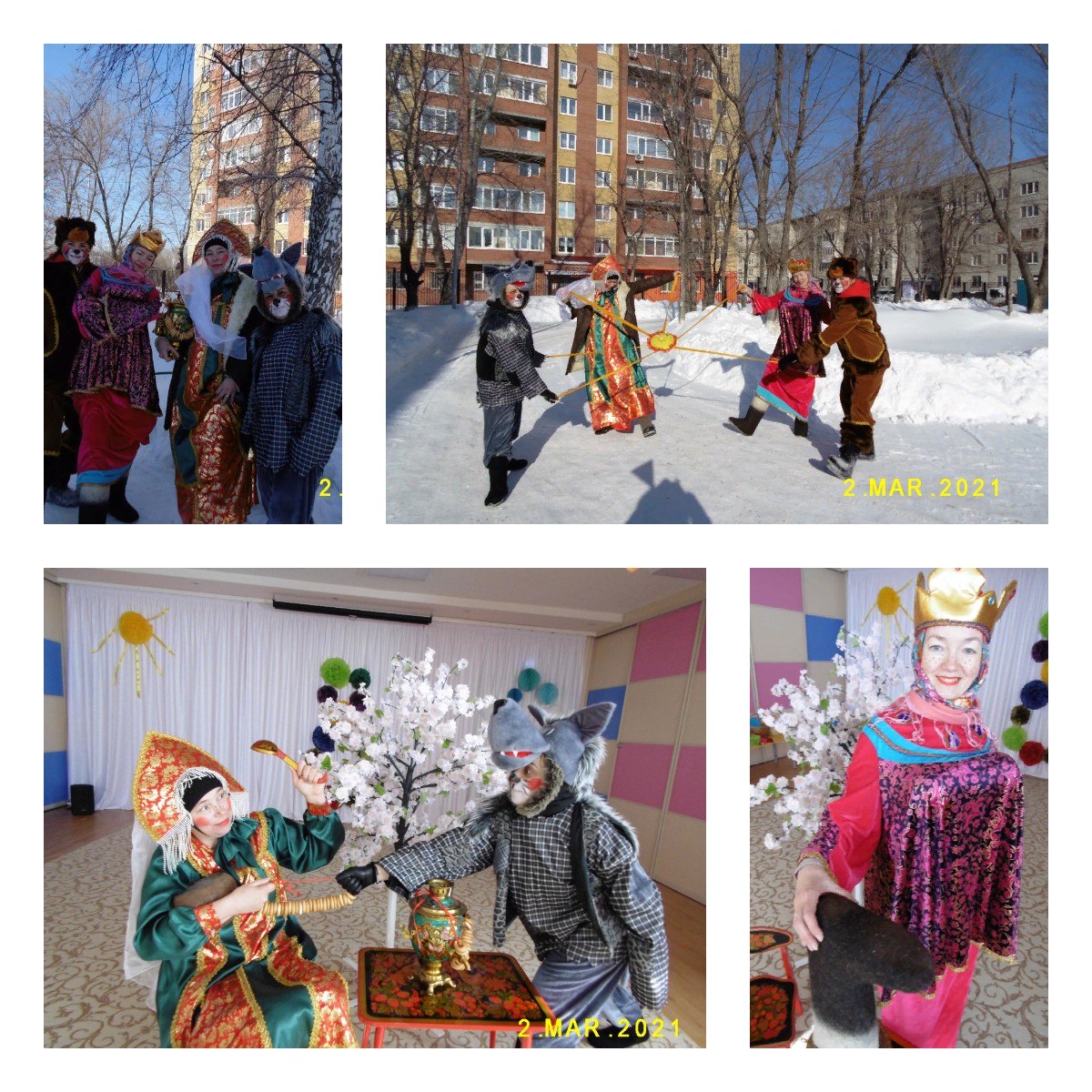 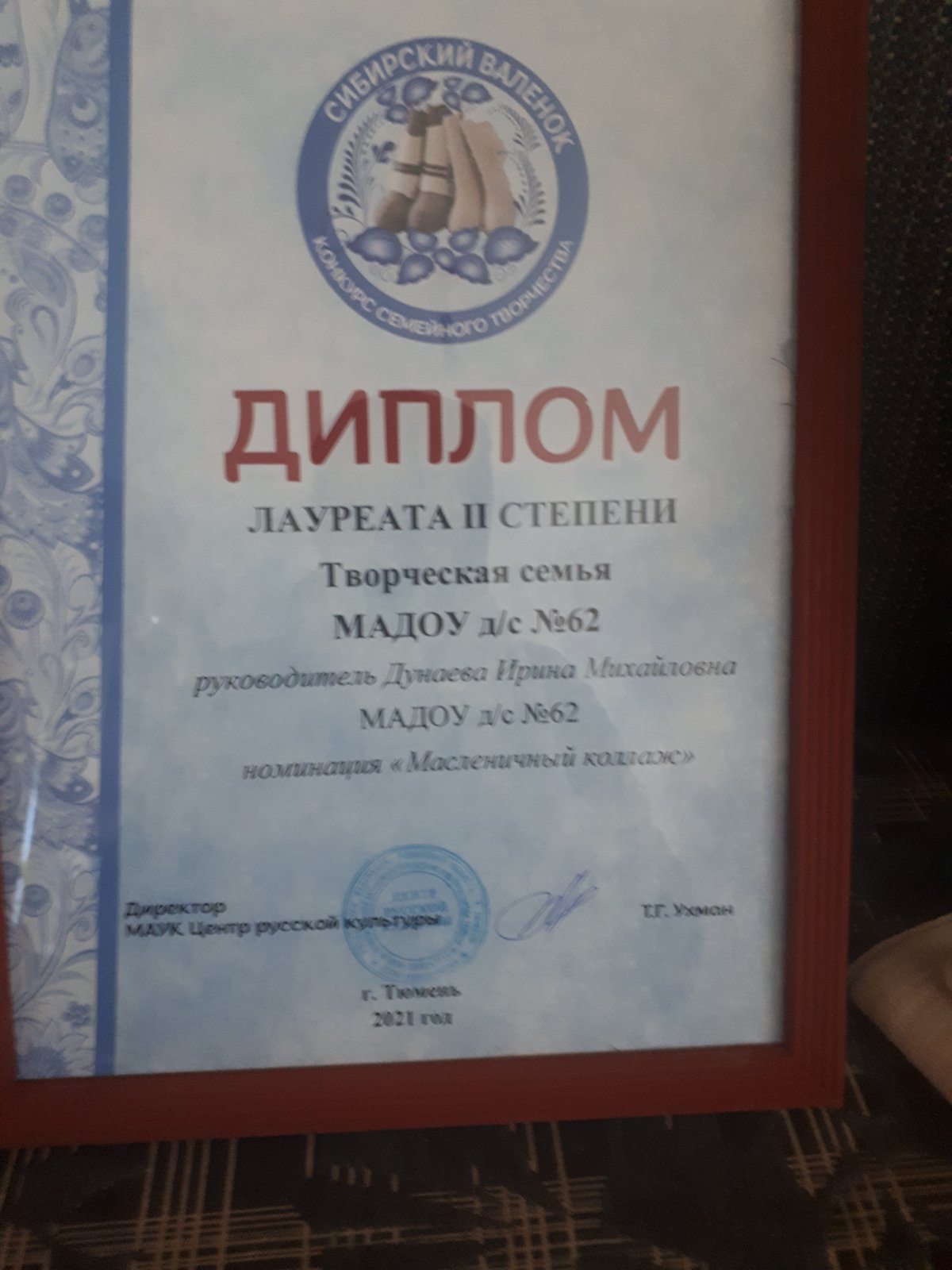 